ПРОГРАМИ CТАЖУВАНЬ ТА НАВЧАННЯ ЗА КОРДОНОМ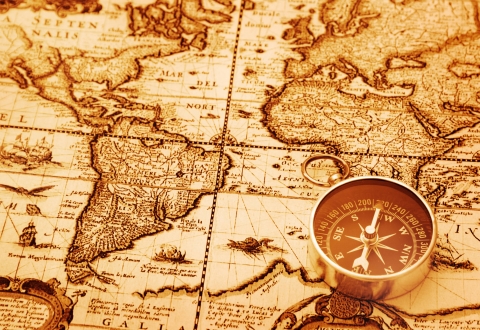 FMSH-CEFR-AFU для постдоківДедлайн: 1.12.2016Ця стипендія дає можливість здійснювати наукову роботу у Франції : польові дослідження, робота в бібліотеці та архівах.Цей конкурс відбувається у рамках Програми Atlas короткострокових пост-доківських стажувань.Тривалість : 3 місяціТермін подання документів : 1 грудня 2016 рокуПеріод проведення стажування : березень –  грудень 2017 року. Стажування має розпочатися щонайпізніше 15 жовтня 2017 року.Науковець запрошується дослідницькою лабораторією чи центром у Франції.Умови фінансування : Лауреатам надається фінансова допомога у розмірі 4 700 € на три місяці (стипендія надається у три етапи, щомісячно). Ця допомога має допомогти покрити дорожні витрати та проживання. Статус стипендіата уряду Франції звільняє від оплати консульських зборів та покриває страхування на період дії стипендії.Критерії відбору :Громадянство України та офіційне працевлаштування у закладі вищої освіти чи науковій установі.Диплом кандидата наук (Захист дисертації проведено після 2009 року).Дослідницька діяльність в галузі суспільних та гуманітарних наук (антропологія, літературознавство та мистецтвознавство, історія, географія, філософія, політичні науки, соціологія, археологія і т.д.).Стипендіальна програма «Історія раси та етносів» для аспірантів та постдоків (Вашингтон, США)Дедлайн: 12.12.2016 Грант на проведення досліджень у Вашингтоні по історії рас і етносів.Термін перебування від 6 до 12 місяців. Потенційні проекти можуть бути спрямовані на (але не обмежуються ними) такі області: афро-американська історія або історія будь-якої іншої етнічної або расової групи в Північній Америці, cтановлення раси та етнічного походження, перетин раси і націоналізму. Вкрай важливо, щоб у процесі розробки проектів  були залучені історичні методи, які взаємодіяли б  з відповідною історіографією. Щомісячна допомога становить € 1700 для докторантів. Робота виконується англійською або німецькою мовою.Грант на проведення досліджень в галузі україністики від Наукового товариства імені Тараса Шевченка в США.Дедлайн: 1.02.2017Наукове товариство імені Тараса Шевченка в США вручить гранти в 2017 році для проведення досліджень з широкого кола питань і проблем, пов'язаних  з Україною та українцями. Пріоритети надаються проектам в галузі гуманітарних та соціальних наук. Пропозиції в інших галузях і дисциплінах вітаються. Кандидати повинні мати освітній ступінь магістра в області, пов'язані з темою дослідження. 